안녕하세요, 대표님.금주 유선으로 전달드린 대로 공간 대여와 관련된 건물주 동의가 없어,'숏뜨 스튜디오'는 일시 비노출 처리하였습니다.법적 다툼이 발생할 여지가 있는 공간의 예약으로 인한 피해를 당사 고객이 받을 수 있는 점을 고려하여 취한 조치이니,넓은 마음으로 양해 부탁드립니다.저희도 공간 대여 시장이 활성화되는 것을 바라는 회사체로서,현재 대표님이 직면하고 있는 상황이 원만하게 해결되기를 바랍니다.현재까지 건물주(김유선)와의 커뮤니케이션 내용을 간략히 정리하여 전달드립니다.1. 3월 9일 15시 - 이메일(발신 : 김유선 / 수신 : 쉐어잇 공식 이메일) - '숏뜨 스튜디오'의 전대를 동의한 적이 없음. 관련 내용증명 사본 첨부(수신인 : 숏뜨 스튜디오 대표자) - 관련 조치 이행 요청(플랫폼 삭제 요청으로 해석)2. 3월 10일 16시 - 이메일(발신 : 김유선 / 수신 : 쉐어잇 공식 이메일) - 위 이메일과 동일한 내용으로 조치 요청3. 3월 10일 18시 - 이메일(발신 : 한승훈(쉐어잇) / 수신 : 김유선) - 호스트가 쉐어잇에 전달한 내용과는 다르므로 삭제 불가 - 플랫폼 공간 삭제는 호스트 요청으로만 가능. 호스트 통해 삭제하도록 안내4. 3월 10일 18시 45분 - 전화(발신 : 김유선 / 수신 : 쉐어잇) - '김유선'이 쉐어잇 대표번호로 전화 / 담당자 통화 희망5. 3월 10일 18시 51분
 - 전화(발신 : 한승훈 / 수신 : 김유선) - (한승훈 → 김유선) 이메일 내용은 확인했음. 호스트 설명과 다름. 임대 계약이 해지 되었다면 호스트가 직접 삭제 요청하는 것이 절차 - (김유선 → 한승훈) 전대 동의한 적 없음. 임차인이 계약 위반하였으므로 임대 계약은 해지되었음 - (한승훈 → 김유선) 임대 계약이 해지되었다는 계약 해지 합의서 또는 공식 서류 필요 - (김유선 → 한승훈) 서류 없음. 계약 위반으로 인한 임대 계약 해지이므로 서류 필요 없음. 이미 내용 증명이 발송된 것으로 법적 다툼이 발생하였으므로 계약 해지됨. - (한승훈 → 김유선) 양쪽 의견이 대립하므로 객관적인 자료 없이 일방 삭제는 어려움. 우선 임대차계약서 내용 확인 필요 - (김유선 → 한승훈) 임대차계약서 발송하겠음. - (한승훈 → 김유선) 내용 확인 후, 다음주 월요일에 연락하겠음.6. 3월 11일 04시 - 이메일(발신 : 김유선 / 수신 : 한승훈) - 임대차계약서 사본 첨부 - 임차인의 일방적 계약 위반(전대 행위)으로 인해 임대차계약은 해지되었음.  - 임차인은 임대인의 동의 없이 불특정 다수에게 공간을 전대하고 있음. 부동산 중개소도 이를 인정하고 있음. - 임차인은 계약 해지 이후, 무단 점유하여 영업을 계속하고 있음 - 본 이메일 수신 이후에도 플랫폼 공간 삭제가 이루어지지 않는다면, 임대인 피해에 대해 쉐어잇도 임차인과 동조하는 것으로 인식할 것임.7. 3월 13일 13시 - 이메일(발신 : 김유선 / 수신 : 한승훈) - 직전 이메일에 대한 답변 요청 - 타사 플랫폼은 공간 미노출 처리 되었음.7. 3월 13일 16시 - 이메일(발신 : 한승훈 / 수신 : 김유선) - 호스트와 통화 완료. 3월 16일(목)까지 양방 합의가 없는 경우 플랫폼 노출 정지8. 3월 17일 08:50, 08:53 - 이메일(발신 : 김유선 / 수신 : 쉐어잇, 한승훈) - 양방 합의 없음. '숏뜨 스튜디오' 여전히 플랫폼 노출중. 노출 정지 요청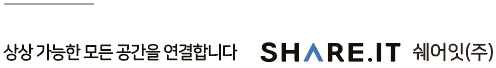 한승훈 차장 Mobile   010.3515.4648